Graham James Primary Academy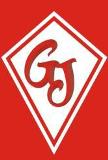 Breakfast Club Booking Form Jan-Mar 2021All booking forms must be returned to the school office ½ termly in advance.Bookings will be allocated on a first-come, first-served basis.The cost of breakfast club is £2.10 per child, per day.Children’s names: _______________________________ / __________________________________                                 _______________________________ / __________________________________I have paid by Parent Pay/enclosed payment for the total of £ ___________Signed ______________________   Date __________________EASTER BREAK 29th Mar - 9TH APRILEASTER BREAK 29th Mar - 9TH APRILEASTER BREAK 29th Mar - 9TH APRILWeek BeginningPlaces requiredPlaces requiredAmount paidWeek BeginningPlaces requiredAmount paidWeek BeginningPlaces requiredAmount paidMon08/03/21Mon12/04/21Mon03/05/21B/HTues09/03/21Tues13/04/21Tues04/05/21Wed10/03/21Wed14/04/21Wed05/05/21Thurs11/03/21Thurs15/04/21Thurs06/05/21Fri12/03/21Fri16/04/21Fri07/05/21Week BeginningPlaces requiredPlaces requiredAmount paidWeek BeginningPlaces requiredAmount paidWeek BeginningPlaces requiredAmount paidMon15/03/21Mon19/04/21Mon10/05/21Tues16/03/21Tues20/04/21Tues11/05/21Wed17/03/21Wed21/04/21Wed12/05/21Thurs18/03/21Thurs22/04/21Thurs13/05/21Fri19/03/21Fri23/04/21Fri14/05/21Week BeginningPlaces requiredPlaces requiredAmount paidWeek BeginningPlaces requiredAmount paidWeek BeginningPlaces requiredAmount paidMon22/03/21Mon26/04/21Mon17/05/21Tues23/03/21Tues27/04/21Tues18/05/21Wed24/03/21Wed28/04/21Wed19/05/21Thurs25/03/21Thurs29/04/21Thurs20/05/21Fri26/03/21Fri30/04/21Fri21/05/21Week BeginningPlaces requiredAmount paidWeek BeginningPlaces requiredPlaces requiredAmount paidAmount paidWeek BeginningPlaces requiredAmount paidMon24/05/21Mon21/06/21MonTues25/05/21Tues22/06/21TuesWed26/05/21Wed23/06/21WedThurs27/05/21Thurs24/06/21ThursFri28/05/21Fri25/06/21Fri½ term 31st May – 4th June 2021½ term 31st May – 4th June 2021½ term 31st May – 4th June 2021½ term 31st May – 4th June 2021½ term 31st May – 4th June 2021½ term 31st May – 4th June 2021½ term 31st May – 4th June 2021½ term 31st May – 4th June 2021½ term 31st May – 4th June 2021½ term 31st May – 4th June 2021½ term 31st May – 4th June 2021½ term 31st May – 4th June 2021½ term 31st May – 4th June 2021Week BeginningPlaces requiredAmount paidWeek BeginningWeek BeginningPlaces requiredPlaces requiredAmount paidWeek BeginningPlaces requiredAmount paidMon07/06/21Mon28/06/21Mon28/06/21MonTues08/06/21Tues29/06/21Tues29/06/21TuesWed09/06/21Wed30/06/21Wed30/06/21WedThurs10/06/21Thurs01/07/21Thurs01/07/21ThursFri11/06/21Fri02/07/21Fri02/07/21FriWeek BeginningPlaces requiredAmount paidWeek BeginningWeek BeginningPlaces requiredPlaces requiredAmount paidWeek BeginningPlaces requiredAmount paidMon14/06/21Mon05/07/21Mon05/07/21MonTue15/06/21Tues06/07/21Tues06/07/21TuesWed16/06/21Wed07/07/21Wed07/07/21WedThurs17/06/21Thurs08/07/21Thurs08/07/21ThursFri18/06/21Fri09/07/21Fri09/07/21FriOffice use onlyOffice use onlyBooking acceptedPayment received